        ŠKOLKÁČEK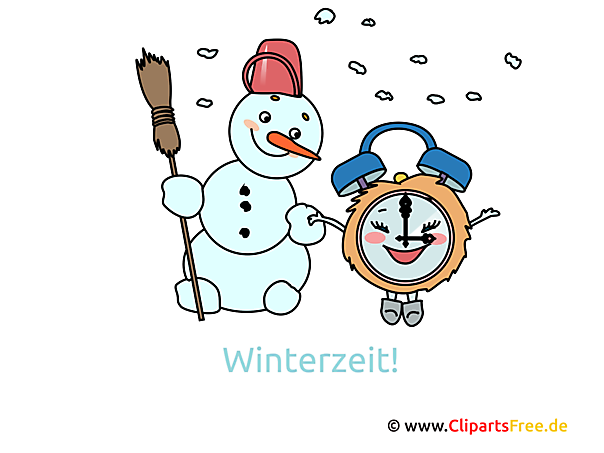 Únor  2024Prosíme rodiče: Prosíme rodiče, aby dětem na maškarní karneval připravili Masky  (jakékoli).               .     Kdo potřebuje dát dítě do MŠ o Jarních prázdninách, nahlásí tuto                             skutečnost nejpozději do pátku 1.3.2024Školné na druhé pololetí je třeba zaplatit do 29.2.2024 – (400 Kč)Plán akcí na únor-    V pátek  2.února provoz jen pro přihlášené děti !!! (dle                       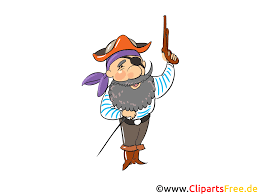 Pololetní prázdniny                                              provozního řádu MŠ)                                                                                                                        -    Ve středu 14.února Návštěva paní knihovnice                            -    Ve čtvrtek 15.února   Maškarní karneval                                                                                                                          -    Ve středu 21.února          Beseda s myslivci                                                                                                                         -    V úterý 27.únoraDivadelní představení – vybíráme: 70Kč-   Od pondělí 11.3. do pátku 15.3. - provoz jen pro přihlášené děti !!! (dle                       Jarní prázdniny                                                                           provozního řádu MŠ) 